The Policy has been updated as follows: Xxx; Xxx; Xxx.SECTION TITLE 1: Text.SECTION TITLE 2: Subheading 1:Text.Subheading 2:Text.SECTION TITLE 3: Text. Bullet;Bullet.(4 spaces or first line of next page)Review History:Policy #: Policy NameSummary of Key ChangesSTOCKTON UNIVERSITYPOLICY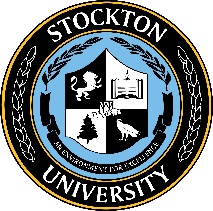 Policy NamePolicy NamePolicy Administrator: Authority: Effective Date: Index Cross-References: Policy File Number: Approved By:  Board of TrusteesPolicy Administrator: Authority: Effective Date: Index Cross-References: Policy File Number: Approved By:  Board of TrusteesDatePolicy AdministratorDivisional ExecutiveGeneral CounselCabinetPresidentBoard of Trustees